РОССИЙСКАЯ  ФЕДЕРАЦИЯОРЛОВСКАЯ    ОБЛАСТЬАДМИНИСТРАЦИЯ ШАБЛЫКИНСКОГО РАЙОНАРАСПОРЯЖЕНИЕ18 марта 2022 г.							№51-р           пос.Шаблыкино          В целях обеспечения учета, хранения, а также систематизации документооборота администрации района  в соответствии с Федеральными законами от 22.10.2004 №125-ФЗ «Об архивном деле РФ», от 06.10.2003 №131-ФЗ «Об общих принципах местного самоуправления», Приказом Росархива от 20.12.2019 № 236 «Об утверждении Перечня типовых управленческих архивных документов, образующихся в процессе деятельности государственных органов, органов местного самоуправления и организаций, с указанием сроков их хранения»:1. Утвердить номенклатуру дел на 2022 год администрации Шаблыкинского района Орловской области согласно приложению к настоящему распоряжению.2. Специалистам администрации Шаблыкинского района Орловской области обеспечить формирование дел в соответствии с утвержденной номенклатурой дел.3. Настоящее распоряжение обнародовать на официальном сайте администрации Шаблыкинского района Орловской области в сети «Интернет».И. о. главы администрации района                                           Н. Г. Амирханов 	При составлении номенклатуры дел использованы:- Перечень типовых управленческих архивных документов, образующихся в процессе деятельности государственных органов, органов местного самоуправления и организаций, с указанием сроков хранения, утвержденный приказом Федерального архивного агентства от 20 декабря 2019 года № 236;- Протокол ЭПК Управления культуры и архивного дела Орловской области от 15.10.2019 № 5.Итоговая запись о категориях и количестве дел, заведенных                             в 2022 году в администрации Шаблыкинского района Орловской области Главный специалист отделаорганизационно-правовой,кадровой работы и делопроизводства				Е. А. Лукьянцева____________________ 20 ___ года	Итоговые сведения переданы в архивГлавный специалист отделаорганизационно-правовой,кадровой работы и делопроизводства				Е. А. Лукьянцева____________________ 20 ___ года	Об утверждении номенклатуры дел на 2022 год администрации   Шаблыкинского района Администрация Шаблыкинского района Орловской областиНОМЕНКЛАТУРА ДЕЛна 2022 годУТВЕРЖДАЮ
Глава администрации Шаблыкинского района Орловской области___________________С. В. Новиков___________________2022 годаИндекс 
делаЗаголовок дела 
Кол-во    
делКол-во    
делКол-во    
делСрок хранения     
дела   
и № статьи по перечнюСрок хранения     
дела   
и № статьи по перечнюСрок хранения     
дела   
и № статьи по перечнюПримечаниеПримечание123334445501. ОТДЕЛ ОРГАНИЗАЦИОННО-ПРАВОВОЙ,КАДРОВОЙ РАБОТЫ И ДЕЛОПРОИЗВОДСТВАНормативно-правовое обеспечение деятельности01. ОТДЕЛ ОРГАНИЗАЦИОННО-ПРАВОВОЙ,КАДРОВОЙ РАБОТЫ И ДЕЛОПРОИЗВОДСТВАНормативно-правовое обеспечение деятельности01. ОТДЕЛ ОРГАНИЗАЦИОННО-ПРАВОВОЙ,КАДРОВОЙ РАБОТЫ И ДЕЛОПРОИЗВОДСТВАНормативно-правовое обеспечение деятельности01. ОТДЕЛ ОРГАНИЗАЦИОННО-ПРАВОВОЙ,КАДРОВОЙ РАБОТЫ И ДЕЛОПРОИЗВОДСТВАНормативно-правовое обеспечение деятельности01. ОТДЕЛ ОРГАНИЗАЦИОННО-ПРАВОВОЙ,КАДРОВОЙ РАБОТЫ И ДЕЛОПРОИЗВОДСТВАНормативно-правовое обеспечение деятельности01. ОТДЕЛ ОРГАНИЗАЦИОННО-ПРАВОВОЙ,КАДРОВОЙ РАБОТЫ И ДЕЛОПРОИЗВОДСТВАНормативно-правовое обеспечение деятельности01. ОТДЕЛ ОРГАНИЗАЦИОННО-ПРАВОВОЙ,КАДРОВОЙ РАБОТЫ И ДЕЛОПРОИЗВОДСТВАНормативно-правовое обеспечение деятельности01. ОТДЕЛ ОРГАНИЗАЦИОННО-ПРАВОВОЙ,КАДРОВОЙ РАБОТЫ И ДЕЛОПРОИЗВОДСТВАНормативно-правовое обеспечение деятельности01. ОТДЕЛ ОРГАНИЗАЦИОННО-ПРАВОВОЙ,КАДРОВОЙ РАБОТЫ И ДЕЛОПРОИЗВОДСТВАНормативно-правовое обеспечение деятельности01. ОТДЕЛ ОРГАНИЗАЦИОННО-ПРАВОВОЙ,КАДРОВОЙ РАБОТЫ И ДЕЛОПРОИЗВОДСТВАНормативно-правовое обеспечение деятельности01-01Законы Орловской области, Указы и распоряжения Губернатора Орловской области, постановления и распоряжения Правительства Орловской области, присланные для сведенияЗаконы Орловской области, Указы и распоряжения Губернатора Орловской области, постановления и распоряжения Правительства Орловской области, присланные для сведенияДо минования надобности (далее -ДМН)ст. 1 б, 3 бДо минования надобности (далее -ДМН)ст. 1 б, 3 бОтносящиеся к деятельности  администрации района – ПостоянноОтносящиеся к деятельности  администрации района – ПостоянноОтносящиеся к деятельности  администрации района – Постоянно01-02Решения областного Совета народных депутатов, присланные для сведенияРешения областного Совета народных депутатов, присланные для сведенияДМНст. 3 бДМНст. 3 бОтносящиеся к деятельности  администрации района – ПостоянноОтносящиеся к деятельности  администрации района – ПостоянноОтносящиеся к деятельности  администрации района – Постоянно01-03Устав района и изменения к нему.Копия Устав района и изменения к нему.Копия ДМНДМНВ фонде райсовета – ПостоянноВ фонде райсовета – ПостоянноВ фонде райсовета – Постоянно01-04Постановления администрации районаПостановления администрации районаПостоянно  ст. 4 аПостоянно  ст. 4 аВ других отделах – ДМНВ других отделах – ДМНВ других отделах – ДМН01-05Распоряжения  администрации района по основной деятельностиРаспоряжения  администрации района по основной деятельностиПостоянно ст. 4 аПостоянно ст. 4 аВ других отделах – ДМНВ других отделах – ДМНВ других отделах – ДМН01-06Распоряжения  администрации района по административно-хозяйственным вопросамРаспоряжения  администрации района по административно-хозяйственным вопросам5 летст. 19 б5 летст. 19 б01-07Документы (доклады, обзоры, информации, сводки, справки) по исполнению нормативных правовых актов Орловской области (контрольных карточек)Документы (доклады, обзоры, информации, сводки, справки) по исполнению нормативных правовых актов Орловской области (контрольных карточек)5 лет ЭПКст. 75 лет ЭПКст. 701-08Регламент работы администрации района. КопияРегламент работы администрации района. КопияДМНДМНПодлинник в деле – 01-04Подлинник в деле – 01-04Подлинник в деле – 01-0401-09Квартальные планы работы администрации. КопииКвартальные планы работы администрации. КопииДМНДМН01-10Оперативные планы  (квартальные, месячные) работы отделов администрации районаОперативные планы  (квартальные, месячные) работы отделов администрации районаДМНст. 201ДМНст. 20101-11Протоколы заседаний у главы района и документы (доклады, выступления, информации, сведения и др.) к нимПротоколы заседаний у главы района и документы (доклады, выступления, информации, сведения и др.) к нимПостоянност.18 вПостоянност.18 в01-12Протоколы совещаний у главы района по оперативным вопросамПротоколы совещаний у главы района по оперативным вопросам5 летст. 18 е5 летст. 18 е01-13Протоколы собраний трудового коллектива Протоколы собраний трудового коллектива Постоянност. 18 жПостоянност. 18 ж01-14Документы (планы, протоколы, информация и др.) заседаний межведомственных комиссий по координации определенных видов деятельности, а также их рабочих группДокументы (планы, протоколы, информация и др.) заседаний межведомственных комиссий по координации определенных видов деятельности, а также их рабочих группПостоянно ст. 18 еПостоянно ст. 18 еФормируются по каждой комиссии отдельно.По оперативным вопросам – 5 лет Формируются по каждой комиссии отдельно.По оперативным вопросам – 5 лет Формируются по каждой комиссии отдельно.По оперативным вопросам – 5 лет 01-15Документы (аналитические обзоры, доклады) по основной деятельности, представляемые в органы государственной власти Орловской областиДокументы (аналитические обзоры, доклады) по основной деятельности, представляемые в органы государственной власти Орловской областиПостоянност. 46Постоянност. 46По оперативным вопросам – 5 летПо оперативным вопросам – 5 летПо оперативным вопросам – 5 лет01-16Документы (доклады, обзоры, справки, сведения, информации) отдела по основной деятельностиДокументы (доклады, обзоры, справки, сведения, информации) отдела по основной деятельности5 лет ЭПКст. 475 лет ЭПКст. 4701-17Переписка по основной деятельностиПереписка по основной деятельности5 лет ЭПКст. 705 лет ЭПКст. 7001-18Акты приема-передачи, приложения к ним, составленные при смене главы администрации района, должностных, ответственных и материально ответственных лиц администрации районаАкты приема-передачи, приложения к ним, составленные при смене главы администрации района, должностных, ответственных и материально ответственных лиц администрации района15 летст. 4415 летст. 44Создание (ликвидация) организацииСоздание (ликвидация) организацииСоздание (ликвидация) организацииСоздание (ликвидация) организацииСоздание (ликвидация) организацииСоздание (ликвидация) организацииСоздание (ликвидация) организацииСоздание (ликвидация) организацииСоздание (ликвидация) организацииСоздание (ликвидация) организации01-19Свидетельство о государственной регистрации Устава муниципального образованияДМНст. 2401-20Свидетельство о включении  муниципального образования в Государственный реестр муниципальных образованийДМНст. 2401-21Положения об отделах, должностные инструкции работников администрации района. Копии 	ДМНПодлинник в деле –01-04Подлинник в деле –01-04Подлинник в деле –01-0401-22Реестр муниципальных услуг (функций), предоставляемых органами местного самоуправления района. КопияДМНПодлинник в деле –01-04 Подлинник в деле –01-04 Подлинник в деле –01-04 01-23Административные регламенты предоставления муниципальных услуг. КопииДМНПодлинник в деле –01-04Подлинник в деле –01-04Подлинник в деле –01-0401-24Документы (протоколы, порядок проведения, сценарий, списки награждаемых и др.) по подготовке и проведению Дня образования района 5 лет ЭПК ст. 49Кадровое обеспечение, трудовые отношенияКадровое обеспечение, трудовые отношенияКадровое обеспечение, трудовые отношенияКадровое обеспечение, трудовые отношенияКадровое обеспечение, трудовые отношенияКадровое обеспечение, трудовые отношенияКадровое обеспечение, трудовые отношенияКадровое обеспечение, трудовые отношенияКадровое обеспечение, трудовые отношенияКадровое обеспечение, трудовые отношения01-25Реестр муниципальных служащих района. КопияПостоянност. 433Постоянност. 433Постоянност. 433Состав сведений, и документов, содержащихся в реестре, определяется законами и нормативными правовыми актами РФ. Хранится в отделе. Передается на постоянное хранение после завершения веденияПодлинник в деле – 01-05Состав сведений, и документов, содержащихся в реестре, определяется законами и нормативными правовыми актами РФ. Хранится в отделе. Передается на постоянное хранение после завершения веденияПодлинник в деле – 01-05Состав сведений, и документов, содержащихся в реестре, определяется законами и нормативными правовыми актами РФ. Хранится в отделе. Передается на постоянное хранение после завершения веденияПодлинник в деле – 01-0501-26Распоряжения  администрации района по личному составу (о приеме, переводе, перемещении, совмещении, совместительстве, увольнении, оплате труда, аттестации, повышении квалификации, присвоении званий (чинов); поощрении, награждении, изменении анкетно-биографических данных, отпусках по уходу за ребенком, отпусках без  сохранения заработной платы)   50 лет ЭПКст. 434 а50 лет ЭПКст. 434 а50 лет ЭПКст. 434 а01-27Распоряжения  администрации района по личному составу (о ежегодно оплачиваемых отпусках, отпусках в связи с обучением, дежурствах, не связанных с основной деятельностью, служебных проверках, направлении в командировку работников)5 летст. 434 б, в, г5 летст. 434 б, в, г5 летст. 434 б, в, г01-28Распоряжения  администрации района по личному составу                      о дисциплинарных взысканиях  3 годаст. 434 д 3 годаст. 434 д 3 годаст. 434 д01-29Личные карточки работников                            (Ф. № Т-2)50 лет ЭПКст. 44450 лет ЭПКст. 44450 лет ЭПКст. 44401-30Личные дела главы администрации района и работников администрации района50 лет ЭПКст. 44550 лет ЭПКст. 44550 лет ЭПКст. 445Виды документов, входящих в состав личных дел муниципальных служащих определяется законодательством РФ, иных работников  –локальными нормативными актами организацииВиды документов, входящих в состав личных дел муниципальных служащих определяется законодательством РФ, иных работников  –локальными нормативными актами организацииВиды документов, входящих в состав личных дел муниципальных служащих определяется законодательством РФ, иных работников  –локальными нормативными актами организации01-31Личные дела депутатов районного Совета народных депутатов, работавших на постоянной основе, муниципальных служащих района по назначению и выплате пенсии50 лет ЭПКст. 44550 лет ЭПКст. 44550 лет ЭПКст. 445Виды документов, входящих в состав личных дел муниципальных служащих определяется законодательством РФ, иных работников  –локальными нормативными актами организацииВиды документов, входящих в состав личных дел муниципальных служащих определяется законодательством РФ, иных работников  –локальными нормативными актами организацииВиды документов, входящих в состав личных дел муниципальных служащих определяется законодательством РФ, иных работников  –локальными нормативными актами организации01-32Акты приема-передачи личных дел муниципальных служащих при переводе муниципальных служащих на должность государственной (муниципальной) службы в другом государственном органе (структурном подразделении администрации района)50 летст. 44650 летст. 44650 летст. 44601-33Трудовые книжкиДо востребованияст. 449До востребованияст. 449До востребованияст. 449Не востребованные работниками – 50 летНе востребованные работниками – 50 летНе востребованные работниками – 50 лет01-34Отчет о составе муниципальных служащих района по полу, возрасту, образованию, стажу5 лет ЭПКст. 3615 лет ЭПКст. 3615 лет ЭПКст. 36101-35Протоколы заседаний, постановления аттестационной комиссии               10 летст. 48510 летст. 48510 летст. 48501-36Протоколы заседаний комиссии              по вопросам назначения и выплаты пенсии за выслугу лет выборным должностным лицам, депутатам районного Совета народных депутатов, работавшим на постоянной основе, муниципальным служащим района, документы к ним 50 летст. 40450 летст. 40450 летст. 40401-37Протоколы заседаний комиссии по соблюдению требований к служебному поведению муниципальных служащих и урегулированию конфликтов и документы к ним5 летст. 4695 летст. 4695 летст. 46901-38Документы об установлении надбавок  к должностному окладу работникам администрации (представления, ходатайства, акты, распоряжения)5 лет ст. 4015 лет ст. 4015 лет ст. 40101-39Документы (акты, справки, служебные записки, заключения, протоколы, заявления) о фактах обращения в целях склонения муниципальных служащих  к совершению коррупционных правонарушений; о соблюдении требований служебному поведению, регулированию конфликта интересов 5 летст. 469, 4705 летст. 469, 4705 летст. 469, 47001-40Документы (представления, наградные листы, ходатайства, характеристики, автобиографии, выписки из решений, распоряжений, протоколов) о представлении к награждению государственными, муниципальными наградамиПостоянност. 500 аПостоянност. 500 аПостоянност. 500 аВ случае принятия решения об отказе  – 5 лет.О представлении к награждению ведомственными наградами, присвоении ведомственных почетных званий, присуждении ведомственных премий – 10 летВ случае принятия решения об отказе  – 5 лет.О представлении к награждению ведомственными наградами, присвоении ведомственных почетных званий, присуждении ведомственных премий – 10 летВ случае принятия решения об отказе  – 5 лет.О представлении к награждению ведомственными наградами, присвоении ведомственных почетных званий, присуждении ведомственных премий – 10 лет01-41Документы (накладные, акты, подтверждения и др.) о награждении государственными юбилейными медалями ко Дню Победы в Великой Отечественной войне 1941-1945 годов 50 лет ст. 50250 лет ст. 50250 лет ст. 50201-42График предоставления отпусков3 годаст. 4533 годаст. 4533 годаст. 45301-43Журнал учета движения трудовых книжек и вкладышей              в них50 летст. 463 в50 летст. 463 в50 летст. 463 в01-44Журнал учета приема, перемещения, перевода, увольнения работников50 летст. 463 а50 летст. 463 а50 летст. 463 а01-45Журнал регистрации распоряжений администрации района по личному составу 50 лет ЭПК ст. 182 б50 лет ЭПК ст. 182 б50 лет ЭПК ст. 182 бО ежегодно оплачиваемых отпусках, отпусках                в связи с обучением, дежурствах, не связанных с основной деятельностью – 5 летО ежегодно оплачиваемых отпусках, отпусках                в связи с обучением, дежурствах, не связанных с основной деятельностью – 5 летО ежегодно оплачиваемых отпусках, отпусках                в связи с обучением, дежурствах, не связанных с основной деятельностью – 5 летКонтроль и надзорКонтроль и надзорКонтроль и надзорКонтроль и надзорКонтроль и надзорКонтроль и надзорКонтроль и надзорКонтроль и надзорКонтроль и надзорКонтроль и надзор01-46Документы (исковые заявления, доверенности, претензии, акты, справки и др.) об участии администрации района в судебных и арбитражных процессах. Копии5 лет ст.143 5 лет ст.143 5 лет ст.143 После принятия решения по делуПосле принятия решения по делу01-47Обращения граждан (предложения, заявления, жалобы, претензии                        и  др.); переписка по их рассмотрению   5 лет ЭПКст. 1545 лет ЭПКст. 1545 лет ЭПКст. 15401-48Документы (обзоры, аналитические справки)                                о рассмотрении обращений граждан 5 лет ЭПКст. 1525 лет ЭПКст. 1525 лет ЭПКст. 15201-49Журнал учета проверок администрации района, проводимых органами государственного контроля10 летст. 14910 летст. 14910 летст. 149Документационное обеспечение управления и организация хранения документовДокументационное обеспечение управления и организация хранения документовДокументационное обеспечение управления и организация хранения документовДокументационное обеспечение управления и организация хранения документовДокументационное обеспечение управления и организация хранения документовДокументационное обеспечение управления и организация хранения документовДокументационное обеспечение управления и организация хранения документовДокументационное обеспечение управления и организация хранения документовДокументационное обеспечение управления и организация хранения документовДокументационное обеспечение управления и организация хранения документов01-50Номенклатура делПостоянност. 157Постоянност. 157Постоянност. 15701-51Инструкция по делопроизводству                       в администрации района. КопияДМН ст. 8ДМН ст. 8ДМН ст. 8Подлинник в деле – 01-05Подлинник в деле – 01-0501-52Положения об архиве и экспертной комиссии. КопииДМНст. 34аДМНст. 34аДМНст. 34аПодлинник в деле – 01-05Подлинник в деле – 01-0501-53Протоколы заседания экспертной комиссии Постоянност. 18 дПостоянност. 18 дПостоянност. 18 д01-54Дело фонда (историческая справка и дополнения к ней, акты проверки наличия и состояния документов, о технических ошибках, приема и передачи, выделении дел и документов                  к уничтожению, об утрате                       и неисправимых повреждениях, обнаружении документов, другие документы, отражающие работу                с фондом)Постоянно ст. 170,171Постоянно ст. 170,171Постоянно ст. 170,171В муниципальный архив передается при ликвидации организации.Акты об утрате              и неисправимых повреждениях, составленные  на документы временного (до 10 лет) срока хранения – 5 лет после утверждения описей дел постоянного храненияВ муниципальный архив передается при ликвидации организации.Акты об утрате              и неисправимых повреждениях, составленные  на документы временного (до 10 лет) срока хранения – 5 лет после утверждения описей дел постоянного хранения01-55Описи дел:01-55-01постоянного храненияПостоянност. 172 аПостоянност. 172 аПостоянност. 172 аНеутвержденные – ДМННеутвержденные – ДМН01-55-02по личному составу50 летст. 172 б50 летст. 172 б50 летст. 172 бНесогласованные – ДМННесогласованные – ДМН01-55-03временного (свыше 10 лет) хранения3 годаст. 172 в3 годаст. 172 в3 годаст. 172 вПосле уничтожения делПосле уничтожения дел01-56Карточки учета приема граждан              по личным вопросам5 летст. 182 е5 летст. 182 е5 летст. 182 е01-57Справка об объеме документооборота                                          в администрации района1 годст. 1691 годст. 1691 годст. 16901-58Акты уничтожения печатейи штампов3 года ст. 1643 года ст. 1643 года ст. 164При отсутствии книг, журналов оттисков и слепков  печатей, штампов – До ликвидации организации При отсутствии книг, журналов оттисков и слепков  печатей, штампов – До ликвидации организации 01-59Акты об уничтожении бланков строгой отчетности3 годаст. 1623 годаст. 1623 годаст. 16201-60Журнал регистрации постановлений администрации районаПостоянност. 182 аПостоянност. 182 аПостоянност. 182 а01-61Журнал регистрации распоряжений администрации района по основной деятельностиПостоянност. 182 аПостоянност. 182 аПостоянност. 182 а01-62Журнал регистрации обращений граждан5 летст. 182 е5 летст. 182 е5 летст. 182 е01-63Журнал регистрации поступающих  документов, в т.ч. по электронной почте 5 летст. 182 г5 летст. 182 г5 летст. 182 г01-64Журнал регистрации отправляемых документов, в т. ч. по электронной почте 5 летст. 182 г5 летст. 182 г5 летст. 182 г01-65Журналы учета бланков строгой отчетности3 годаст. 183 в3 годаст. 183 в3 годаст. 183 в01-66Журнал регистрации телеграмм, телефонограмм, факсов 3 годаст. 182 ж3 годаст. 182 ж3 годаст. 182 ж01-67Журнал проверок состояния воинского учета и бронирования граждан, пребывающих в запасе5 летст. 463 е5 летст. 463 е5 летст. 463 е01-68Журнал регистрации выдачи удостоверений работникам                     администрации района3 годаст. 5893 годаст. 5893 годаст. 58901-69Журнал регистрации заявлений              о соблюдении требований к служебному поведению, регулированию конфликта интересов5 летст. 473 е5 летст. 473 е5 летст. 473 е01-7001-7102. ОТДЕЛ КУЛЬТУРЫ И АРХИВНОГО ДЕЛА02. ОТДЕЛ КУЛЬТУРЫ И АРХИВНОГО ДЕЛА02. ОТДЕЛ КУЛЬТУРЫ И АРХИВНОГО ДЕЛА02. ОТДЕЛ КУЛЬТУРЫ И АРХИВНОГО ДЕЛА02. ОТДЕЛ КУЛЬТУРЫ И АРХИВНОГО ДЕЛА02. ОТДЕЛ КУЛЬТУРЫ И АРХИВНОГО ДЕЛА02. ОТДЕЛ КУЛЬТУРЫ И АРХИВНОГО ДЕЛА02. ОТДЕЛ КУЛЬТУРЫ И АРХИВНОГО ДЕЛА02. ОТДЕЛ КУЛЬТУРЫ И АРХИВНОГО ДЕЛА02. ОТДЕЛ КУЛЬТУРЫ И АРХИВНОГО ДЕЛА02-01Документы (приказы, инструкции, рекомендации) Управления культуры и архивного дела Орловской области, присланные для сведения ДМНст. 3 бДМНст. 3 бДМНст. 3 б02-02Положение об отделе. КопияДМНДМНДМНПодлинник в деле- 01-04Подлинник в деле- 01-0402-03Положение о муниципальном архиве. КопияДМНДМНДМНПодлинник в деле- 01-04Подлинник в деле- 01-0402-04Административные регламенты по предоставлению муниципальных услуг отделом. Копия ДМНДМНДМНПодлинник в деле -01-04Подлинник в деле -01-0402-05Должностные инструкции работников отдела50 лет ст. 443 50 лет ст. 443 50 лет ст. 443 02-06Муниципальные программы отдела. КопииДМНДМНДМНПодлинник в деле - 01-04Подлинник в деле - 01-0402-07Годовой план культурно-досуговой деятельностиПостоянно ст. 198 аПостоянно ст. 198 аПостоянно ст. 198 а02-08Годовой план работы муниципального архиваПостоянност. 198 аПостоянност. 198 аПостоянност. 198 а02-09Годовой отчет о культурно-досуговой деятельности Постоянност. 211 аПостоянност. 211 аПостоянност. 211 а02-10Годовой отчет о работе муниципального архиваПостоянно ст. 211 аПостоянно ст. 211 аПостоянно ст. 211 а02-11Годовой статистический отчет о клубной деятельности (Ф. № 7-НК)Постоянност. 335 аПостоянност. 335 аПостоянност. 335 а02-12Годовые статистические отчеты по основным направлениям деятельности архива (Ф. № 1, 4)Постоянност. 335 аПостоянност. 335 аПостоянност. 335 а02-13Паспорта памятников истории и культурыПостоянност. 532Постоянност. 532Постоянност. 53202-14Дела фондов муниципального архива (исторические тематические справки, справки о составе и объеме дел и документов, акты проверки наличия и состояния документов, приема и передачи, выделения дел и документов к уничтожению, утратах  и повреждения документов, протоколы выемки документов и другие документы, отражающие работу с фондом)Постоянност. 170Постоянност. 170Постоянност. 17002-15Учетные документы (книги учета поступления и выбытия документов, списки фондов, листы фондов, паспорта архивов, книги выдачи дел во временно пользование, сведения о составе и объеме дел и документов, реестры описей) архиваПостоянно ст. 171Постоянно ст. 171Постоянно ст. 17102-16Описи дел, хранящиеся в муниципальном архиве:02-16-01постоянного храненияПостоянност. 172 аПостоянност. 172 аПостоянност. 172 а02-16-02по личному составу50 летст. 172 б50 летст. 172 б50 летст. 172 бНеутвержденные, несогласованные – ДМННеутвержденные, несогласованные – ДМН02-16-03временного (свыше 10 лет) хранения3 года3 года3 годаПосле уничтожения делПосле уничтожения дел02-17Топографические указатели1 годст. 1731 годст. 1731 годст. 173После замены новымиПосле замены новыми02-18Документы (справки, отчеты, акты, заключения, представления, предписания) проверок муниципального архива5 летст. 585 летст. 585 летст. 58После проведения проверкиПротоколы, решения - постоянноПосле проведения проверкиПротоколы, решения - постоянно02-19Документы (акты, требования, заявки, заказы) учета выдачи дел, документов в пользование3 годаст. 1753 годаст. 1753 годаст. 175После возвращения документов. Для актов выдачи дел во временное пользование другим организациям – 5 летПосле возвращения документов. Для актов выдачи дел во временное пользование другим организациям – 5 лет02-20Документы (постановления, протоколы, акты, справки) выемки дел3 годаст. 1763 годаст. 1763 годаст. 176После возвращения документов. При невозвращении – протоколы, акты включаются в дело фонда – ПостоянноПосле возвращения документов. При невозвращении – протоколы, акты включаются в дело фонда – Постоянно02-21Документы (информации, справки, сводки, сведения) по основной деятельности отдела5 лет ЭПКст. 475 лет ЭПКст. 475 лет ЭПКст. 4702-22Документы (информации, акты, заключения, докладные, служебные записки, справки) по вопросам охраны объектов культурного наследия 5 лет ЭПКст. 5355 лет ЭПКст. 5355 лет ЭПКст. 53502-23Журналы регистрации выдачи архивных справок, копий, выписок из документов5 летст. 1775 летст. 1775 летст. 17702-24Копии архивных справок, выданных по запросам пользователей; документы (заявления, запросы, справки, переписка) к ним5 лет ЭПКст. 1785 лет ЭПКст. 1785 лет ЭПКст. 17802-2503. ОТДЕЛ АРХИТЕКТУРЫ, СТРОИТЕЛЬСТВА И ЖКХ03. ОТДЕЛ АРХИТЕКТУРЫ, СТРОИТЕЛЬСТВА И ЖКХ03. ОТДЕЛ АРХИТЕКТУРЫ, СТРОИТЕЛЬСТВА И ЖКХ03. ОТДЕЛ АРХИТЕКТУРЫ, СТРОИТЕЛЬСТВА И ЖКХ03. ОТДЕЛ АРХИТЕКТУРЫ, СТРОИТЕЛЬСТВА И ЖКХ03. ОТДЕЛ АРХИТЕКТУРЫ, СТРОИТЕЛЬСТВА И ЖКХ03. ОТДЕЛ АРХИТЕКТУРЫ, СТРОИТЕЛЬСТВА И ЖКХ03. ОТДЕЛ АРХИТЕКТУРЫ, СТРОИТЕЛЬСТВА И ЖКХ03. ОТДЕЛ АРХИТЕКТУРЫ, СТРОИТЕЛЬСТВА И ЖКХ03. ОТДЕЛ АРХИТЕКТУРЫ, СТРОИТЕЛЬСТВА И ЖКХ03-01Документы (приказы, инструкции, рекомендации) Департамента дорожного хозяйства, транспорта и реализации государственных строительных программ Орловской области, присланные для сведенияДМНст. 3 бДМНст. 3 бДМНст. 3 б03-02Положение об отделе. КопияДМНДМНДМНПодлинник в деле - 01-04Подлинник в деле - 01-0403-03Должностные инструкции работников отдела50 лет ст. 443 50 лет ст. 443 50 лет ст. 443 03-04Муниципальные программы отдела. КопииДМНДМНДМНПодлинник в деле – 01-04Подлинник в деле – 01-0403-05Административные регламенты по предоставлению муниципальных услуг отделом. КопииДМНДМНДМНПодлинник в деле - 01-04Подлинник в деле - 01-0403-06Градостроительные планы земельных участков и документы к нимДо ликвидации организации ст. 85До ликвидации организации ст. 85До ликвидации организации ст. 8503-07Уведомления о начале строительства и реконструкции индивидуальных жилых домовДо ликвидации организации ст. 87До ликвидации организации ст. 87До ликвидации организации ст. 8703-08Уведомления об окончании строительства и реконструкции индивидуальных жилых домовДо ликвидации организации ст. 87До ликвидации организации ст. 87До ликвидации организации ст. 8703-09Реестр выдачи разрешений на строительство и ввод в эксплуатацию индивидуальных жилых домов Постоянност. 182 а Постоянност. 182 а Постоянност. 182 а 03-10Протоколы заседаний комиссии по организации транспортного обслуживания населения на территории района и документы                                                       к ним                   Постоянност. 18 бПостоянност. 18 бПостоянност. 18 б03-11Годовые статистические сведения о подготовке жилищно-коммунального хозяйства и объектов энергетики к работе в зимних условиях, наличии и расходе топлива организациями               (Ф. № 1, 2, 3 ЖКХ):03-11-01годовыеПостоянно ст. 335 аПостоянно ст. 335 аПостоянно ст. 335 а03-11-02квартальные5 л. ст. 335 б5 л. ст. 335 б5 л. ст. 335 бПри отсутствиигодовых – ПостоянноПри отсутствиигодовых – Постоянно03-12Статистические  сведения                               о выданных разрешениях на строительство и ввод в эксплуатацию, построенных населением жилых домов             (Ф. № 1-Р, 1-ИЖС):03-12-01годовыеПостоянност. 335 аПостоянност. 335 аПостоянност. 335 а03-12-02месячные3 года ст. 335 в3 года ст. 335 в3 года ст. 335 вПри отсутствиигодовых, квартальных - постоянно При отсутствиигодовых, квартальных - постоянно 03-13Документы (доклады, обзоры, сводки, докладные, служебные записки, справки) по основной деятельности отдела  5 лет ЭПКст. 475 лет ЭПКст. 475 лет ЭПКст. 4703-14Акты обследования технического состояния автомобильных дорог общего пользования местного значения на территории района 5 летст. 5205 летст. 5205 летст. 52003-15Акт приемки объектов капитального строительстваПостоянност. 544Постоянност. 544Постоянност. 54403-16Ордера на проведение земельных работ5 лет5 лет5 лет03-17Документы (планы, отчеты, информации, протоколы и др.) заседаний комиссии по подготовке района к осенне-зимнему периоду        Постоянност. 18 бПостоянност. 18 бПостоянност. 18 б03-18Документы (заявления, заявки, схемы, справки, акты, градостроительные планы, договоры, заключения, разрешения и др.) о вводе в эксплуатацию индивидуальных жилых домов10 лет10 лет10 летПосле завершения строительства объекта Протокол ЭПК Управления  от 15.10.2019 № 5После завершения строительства объекта Протокол ЭПК Управления  от 15.10.2019 № 503-19Документы (акты, справки) об обследовании зданий и сооружений на определение видов ремонтных работ3 годаст. 5393 годаст. 5393 годаст. 53903-20Документы (заявления, переписка, информации, акты и др.) по вопросам осуществления муниципального жилищного контроля5 летст. 1505 летст. 1505 летст. 15003-21Документы (отчеты, справки, информации) о работе отделаПостоянност. 46Постоянност. 46Постоянност. 46По оперативным вопросам - 5 летПо оперативным вопросам - 5 лет03-22Журнал учета проверок муниципального жилищного контроля 10 летст. 14910 летст. 14910 летст. 14903-2303-2404. ОТДЕЛ СЕЛЬСКОГО ХОЗЯЙСТВА04. ОТДЕЛ СЕЛЬСКОГО ХОЗЯЙСТВА04. ОТДЕЛ СЕЛЬСКОГО ХОЗЯЙСТВА04. ОТДЕЛ СЕЛЬСКОГО ХОЗЯЙСТВА04. ОТДЕЛ СЕЛЬСКОГО ХОЗЯЙСТВА04. ОТДЕЛ СЕЛЬСКОГО ХОЗЯЙСТВА04. ОТДЕЛ СЕЛЬСКОГО ХОЗЯЙСТВА04. ОТДЕЛ СЕЛЬСКОГО ХОЗЯЙСТВА04. ОТДЕЛ СЕЛЬСКОГО ХОЗЯЙСТВА04. ОТДЕЛ СЕЛЬСКОГО ХОЗЯЙСТВА04-01Документы (приказы, инструкции, рекомендации) Департамента сельского хозяйства Орловской области, присланные для сведенияДМНст. 3 бДМНст. 3 бДМНст. 3 б04-02Положение об отделе. КопияДМНДМНДМНПодлинник в деле- 01-04Подлинник в деле- 01-0404-03Должностные инструкции работников отдела50 лет ст. 443 50 лет ст. 443 50 лет ст. 443 04-04Муниципальные программы отдела. КопииДМНДМНДМНПодлинник в деле- 01-04Подлинник в деле- 01-0404-05Административные регламенты по предоставлению муниципальных услуг отделом.Копии ДМНДМНДМНПодлинник в деле- 01-04Подлинник в деле- 01-0404-06Сводные годовые отчеты                         о весеннем севе под урожай                          и валовом сборе сельскохозяйственных культур                в сельскохозяйственных предприятиях и  крестьянских (фермерских) хозяйствах района Постоянно ст. 211 аПостоянно ст. 211 аПостоянно ст. 211 а04-07Годовой отчет о состоянии животноводства Постоянно ст. 211аПостоянно ст. 211аПостоянно ст. 211а04-08Сводные годовые отчеты                                        о производственной деятельности                           и наличии ресурсов  в крестьянских (фермерских) хозяйствах района   Постоянно ст. 211аПостоянно ст. 211аПостоянно ст. 211а04-09Сводные годовые статистические  сведения о технической и технологической модернизации сельского хозяйства (Ф. № ГП-24) Постоянност. 335 аПостоянност. 335 аПостоянност. 335 а04-10Документы (информации, доклады, аналитические обзоры, отчёты, справки, сводки)    по основной  деятельности      5 летЭПКст. 475 летЭПКст. 475 летЭПКст. 4704-11Документы (уведомления, распоряжения, акты, предписания, переписка и др.) по вопросам осуществления муниципального земельного контроля5 летст. 1505 летст. 1505 летст. 15004-12Журнал учета проверок муниципального земельного контроля10 летст. 14910 летст. 14910 летст. 14904-1304-1405. ОТДЕЛ БУХГАЛТЕРСКОГО УЧЕТА И ЭКОНОМИКИ05. ОТДЕЛ БУХГАЛТЕРСКОГО УЧЕТА И ЭКОНОМИКИ05. ОТДЕЛ БУХГАЛТЕРСКОГО УЧЕТА И ЭКОНОМИКИ05. ОТДЕЛ БУХГАЛТЕРСКОГО УЧЕТА И ЭКОНОМИКИ05. ОТДЕЛ БУХГАЛТЕРСКОГО УЧЕТА И ЭКОНОМИКИ05. ОТДЕЛ БУХГАЛТЕРСКОГО УЧЕТА И ЭКОНОМИКИ05. ОТДЕЛ БУХГАЛТЕРСКОГО УЧЕТА И ЭКОНОМИКИ05. ОТДЕЛ БУХГАЛТЕРСКОГО УЧЕТА И ЭКОНОМИКИ05. ОТДЕЛ БУХГАЛТЕРСКОГО УЧЕТА И ЭКОНОМИКИ05. ОТДЕЛ БУХГАЛТЕРСКОГО УЧЕТА И ЭКОНОМИКИ05-01Документы (приказы, инструкции, рекомендации) Департамента экономического развития и инвестиционной деятельности Орловской области, присланные для сведенияДМНст. 3 бДМНст. 3 бДМНст. 3 б05-02Положение об отделе. КопияДМНДМНДМНПодлинник в деле- 01-04Подлинник в деле- 01-0405-03Должностные инструкции работников отдела50 лет ст. 443 50 лет ст. 443 50 лет ст. 443 05-04Административные регламенты по предоставлению муниципальных услуг отделом.КопииДМНДМНДМНПодлинник в деле- 01-04Подлинник в деле- 01-04Вопросы экономикиВопросы экономикиВопросы экономикиВопросы экономикиВопросы экономикиВопросы экономикиВопросы экономикиВопросы экономикиВопросы экономикиВопросы экономики05-05Прогноз социально-экономического развития районаПостоянност. 190Постоянност. 190Постоянност. 19005-06План работы отделаПостоянно ст. 198 аПостоянно ст. 198 аПостоянно ст. 198 а05-07Целевые программы (муниципальные, отраслевые)ДМНст. 191ДМНст. 191ДМНст. 191Подлинник в деле- 01-04Подлинник в деле- 01-0405-08Документы (справки, информации, сведения) об итогах социально-экономического развития районаПостоянност. 209Постоянност. 209Постоянност. 20905-09Документы (отчеты, доклады, обзоры)  о ходе реализации                      и оценке эффективности муниципальных программ  Постоянност. 207Постоянност. 207Постоянност. 207Бухгалтерский учетБухгалтерский учетБухгалтерский учетБухгалтерский учетБухгалтерский учетБухгалтерский учетБухгалтерский учетБухгалтерский учетБухгалтерский учетБухгалтерский учет05-10Свидетельства о постановке на учет в налоговых органахДМНст. 24ДМНст. 24ДМНст. 24ДМНст. 2405-11Годовая бюджетная роспись Постоянно ст. 242Постоянно ст. 242Постоянно ст. 242Постоянно ст. 24205-12Штатное расписание администрации района и изменения к немуПостоянно              ст. 40 аПостоянно              ст. 40 аПостоянно              ст. 40 аПостоянно              ст. 40 а05-13Регистры бухгалтерского (бюджетного) учета (главная книга, журналы-ордера, журналы операций по счетам, оборотные и накопительные ведомости, разработочные таблицы, реестры, книги (карточки), ведомости, инвентарные списки, счета-фактуры  и др.)5 летст. 276 , 3135 летст. 276 , 3135 летст. 276 , 3135 летст. 276 , 313При условии проведения проверки05-14Первичные учетные документы       и приложения к ним, зафиксировавшие факт совершения хозяйственной операции и явившиеся основанием для бухгалтерских записей (кассовые документы и книги, корешки банковских чековых книжек, табели, акты о приеме, сдаче, списании имущества и материалов, квитанции, накладные и авансовые отчеты и др.)5 летст. 2775 летст. 2775 летст. 2775 летст. 277При условии проведения проверки; при возникновении споров, разногласий сохраняются до принятия решения по делу05-15Перечень лиц, имеющих право подписи первичных учетных документов5 летст. 2815 летст. 2815 летст. 2815 летст. 281После смены материально ответственного лица05-16Табели учета рабочего времени5 летст. 4025 летст. 4025 летст. 4025 летст. 40205-17Расчеты по страховым взносам (Ф. № КНД 1151111, 4- ФСС)05-17-01годовые50 летст. 308 а50 летст. 308 а50 летст. 308 а50 летст. 308 а05-17-02квартальные50 летст. 308 б50 летст. 308 б50 летст. 308 б50 летст. 308 б05-18Налоговые декларации (расчеты) по всем видам налогов5 летст. 3105 летст. 3105 летст. 3105 летст. 31005-19Сведения, представляемые в Пенсионный фонд Российской Федерации для индивидуального (персонифицированного) учета (Ф. СЗВМ, СЗВТД) 5 лет ст. 624 а5 лет ст. 624 а5 лет ст. 624 а5 лет ст. 624 аВ электронной форме - 75 лет05-20Казначейские уведомления, расходные расписания5 летст. 2535 летст. 2535 летст. 2535 летст. 25305-21Карточки учета основных средств (зданий, строений)До ликвидации организации ст. 329 аДо ликвидации организации ст. 329 аДо ликвидации организации ст. 329 аДо ликвидации организации ст. 329 а05-22Листки нетрудоспособности5 лет ст. 6185 лет ст. 6185 лет ст. 6185 лет ст. 61805-23Реестр сведения о доходах физических лиц 5 летст. 3135 летст. 3135 летст. 3135 летст. 31305-24Сертификаты ключа проверки электронной подписи5 летст.570 б5 летст.570 б5 летст.570 б5 летст.570 бПосле исключения из реестра сертификатов ключей проверки электронных подписей05-25Реестры закупок, осуществляемых без заключения государственного или муниципального контрактаДо ликвидации организации  ст. 226До ликвидации организации  ст. 226До ликвидации организации  ст. 226До ликвидации организации  ст. 226Ведутся в электронном виде05-26Муниципальные контракты на поставку товаров, выполнение работ, оказание услуг 5 лет ЭПКст. 2245 лет ЭПКст. 2245 лет ЭПКст. 2245 лет ЭПКст. 224После истечения срока действия контракта, прекращения обязательств по контракту05-27Паспорта транспортных средствДо списания транспортных средствст. 548До списания транспортных средствст. 548До списания транспортных средствст. 548До списания транспортных средствст. 54805-28Документы учетной политики (стандарты бухгалтерского учета экономического субъекта, рабочий план счетов бухгалтерского учета, формы первичных документов, регистров бухгалтерского учета)5 лет ст. 2675 лет ст. 2675 лет ст. 2675 лет ст. 267После замены новыми05-29Документы (планы, отчеты, акты, справки, переписка) о проведении проверок финансово-хозяйственной деятельности    5 лет ст. 2825 лет ст. 2825 лет ст. 2825 лет ст. 28205-30Документы (справки, таблицы, сведения, переписка) о начисленных и перечисленных суммах налогов в бюджеты всех уровней, задолженности по ним5 лет ст. 3035 лет ст. 3035 лет ст. 3035 лет ст. 303После снятия задолженности05-31Переписка о выполнении предписаний, представлений, заключений органов государственного контроля (надзора), органов муниципального контроля5 лет ст. 1505 лет ст. 1505 лет ст. 1505 лет ст. 15005-32Бюджетная отчетность  (балансы, отчеты, пояснительные записки) 05-32-01годоваяПостоянно            ст. 269 аПостоянно            ст. 269 аПостоянно            ст. 269 аПостоянно            ст. 269 а05-32-02промежуточная5 летст. 269 б5 летст. 269 б5 летст. 269 б5 летст. 269 бПри отсутствии годовых - постоянно05-33Отчеты об исполнении смет:05-33-01сводные годовыеПостоянност. 273 аПостоянност. 273 аПостоянност. 273 аПостоянност. 273 а05-33-02годовыеПостоянност. 273 бПостоянност. 273 бПостоянност. 273 бПостоянност. 273 б05-33-03квартальные5 летст. 273 в5 летст. 273 в5 летст. 273 в5 летст. 273 вПри отсутствии годовых – постоянно05-34Налоговые карточки по учету доходов  и налога на доходы физических лиц  (ф. № 1-НДФЛ)5 летст. 3125 летст. 3125 летст. 3125 летст. 312При отсутствии лицевых счетов или ведомостей начисления заработной платы-50 лет 05-35Положения об оплате труда и премировании работников:по месту утверждения1 годст. 8 б1 годст. 8 б1 годст. 8 б1 годст. 8 бПосле замены новыми.Подлинник в деле- 01-0405-36Карточки-справки работников по начислению заработной платы, в т. ч. временных работников50 летЭПКст. 29650 летЭПКст. 29650 летЭПКст. 29650 летЭПКст. 29605-37Исполнительные листы (исполнительные документы) по удержаниям из заработной платы5 летст. 2995 летст. 2995 летст. 2995 летст. 299После исполнения05-39Справка о доходах и суммах налога физического лица5 летст. 3125 летст. 3125 летст. 3125 летст. 312При отсутствии лицевых счетов или ведомостей начисления заработной платы -           50 лет05-40Документы (переписка, уведомления, требования, акты, решения, постановления, возражения, жалобы, заявления) о разногласиях по вопросам налогообложения, взимания налогов и сборов в бюджеты всех уровней5 летст. 3145 летст. 3145 летст. 3145 летст. 31405-41Документы (протоколы заседаний инвентаризационных комиссий, инвентаризационные описи, списки, акты, ведомости) об инвентаризации активов, обязательств5 летст. 3215 летст. 3215 летст. 3215 летст. 321При условии проведения проверки05-42Документы (протоколы, акты, справки, расчеты, ведомости, заключения) о переоценке, определении амортизации, списании основных средств и нематериальных активов5 летст. 3235 летст. 3235 летст. 3235 летст. 323После выбытия основных средств и нематериальных активов05-43Акты приема-передачи недвижимого имущества от прежнего к новому правообладателю (с баланса на баланс)5 летст. 3255 летст. 3255 летст. 3255 летст. 325После выбытия недвижимого имущества05-44Переписка о приеме на баланс, сдаче, списании материальных ценностей (движимого имущества)5 летст. 3265 летст. 3265 летст. 3265 летст. 32605-45Договоры, соглашения5 лет ЭПКст. 115 лет ЭПКст. 115 лет ЭПКст. 115 лет ЭПКст. 11После истечения срока действий договора; после прекращения обязательств по договору05-46Договора обязательного страхования гражданской ответственности владельцев транспортных средств5 лет ст. 5515 лет ст. 5515 лет ст. 5515 лет ст. 551После истечения срока действий договора; после прекращения обязательств по договору05-47Журнал учёта путевых листов5 лет ст. 5545 лет ст. 5545 лет ст. 5545 лет ст. 55405-48Выписки из лицевых счетов организаций, приложения к выпискам из лицевых счетов, отчет о состоянии лицевых счетов с приложением платежных документов5 лет ст. 2505 лет ст. 2505 лет ст. 2505 лет ст. 25005-49Журнал учёта подотчётных лиц, кассовых заявок, платежных ведомостей5 летст. 2925 летст. 2925 летст. 2925 летст. 292Охрана трудаОхрана трудаОхрана трудаОхрана трудаОхрана трудаОхрана трудаОхрана трудаОхрана трудаОхрана трудаОхрана труда05-50Коллективные договоры организаций, учреждений и предприятий района, присланные для сведенияДМНст. 386ДМНст. 386ДМНст. 38605-51Документы (программы, списки, переписка) об обучении работников по охране труда учреждений и  организаций района5 лет ст. 4215 лет ст. 4215 лет ст. 42105-52Документы (письма, таблицы, сведения) по проведению районного смотра конкурса на лучшее состояние условий и охраны труда в организациях Шаблыкинского района5 лет ст. 4095 лет ст. 4095 лет ст. 40905-53Журнал регистрации коллективных договоров организаций, предприятий, учреждений района 5 лет ст. 1825 лет ст. 1825 лет ст. 18205-54Журнал регистрации несчастных случаев на производстве45 летст. 42445 летст. 42445 летст. 424Осуществление закупок, товаров, услуг для муниципальных нужд, получение грантовОсуществление закупок, товаров, услуг для муниципальных нужд, получение грантовОсуществление закупок, товаров, услуг для муниципальных нужд, получение грантовОсуществление закупок, товаров, услуг для муниципальных нужд, получение грантовОсуществление закупок, товаров, услуг для муниципальных нужд, получение грантовОсуществление закупок, товаров, услуг для муниципальных нужд, получение грантовОсуществление закупок, товаров, услуг для муниципальных нужд, получение грантовОсуществление закупок, товаров, услуг для муниципальных нужд, получение грантовОсуществление закупок, товаров, услуг для муниципальных нужд, получение грантовОсуществление закупок, товаров, услуг для муниципальных нужд, получение грантов05-55Планы закупок, планы - графики по осуществлению закупок товаров, работ, услуг для нужд администрации района3 годаст. 2183 годаст. 2183 годаст. 21805-56Статистические сведения о числе торговых мест на ярмарках  на территории района, работе пассажирского автомобильного транспорта (Ф. № 3 (ярмарка),           № 1-автотранс)Постоянност. 335 аПостоянност. 335 аПостоянност. 335 а05-57Документы по определению поставщиков (подрядчиков, исполнителей) путем проведения открытых, двухэтапных, закрытых   и с ограниченным участием конкурсов; запроса котировок; электронных аукционов; запроса предложений (решения контрактной службы по определению поставщиков (подрядчиков, исполнителей), документации по процедурам, технические задания, обоснования начальной (максимальной) цены контрактов, аудиозаписи, извещения, запросы, уведомления, протоколы единой комиссии по осуществлению закупок для нужд  администрации, копии муниципальных контрактов)3 годаст. 2193 годаст. 2193 годаст. 21905-58Документы (справки, показатели развития, схемы торговых объектов и др.) по организации торгового обслуживания на территории района 5 лет ЭПК ст. 475 лет ЭПК ст. 475 лет ЭПК ст. 4705-5905-6006. ОТДЕЛ ПО УПРАВЛЕНИЮ ДЕЛАМИ ПОС. ШАБЛЫКИНО06. ОТДЕЛ ПО УПРАВЛЕНИЮ ДЕЛАМИ ПОС. ШАБЛЫКИНО06. ОТДЕЛ ПО УПРАВЛЕНИЮ ДЕЛАМИ ПОС. ШАБЛЫКИНО06. ОТДЕЛ ПО УПРАВЛЕНИЮ ДЕЛАМИ ПОС. ШАБЛЫКИНО06. ОТДЕЛ ПО УПРАВЛЕНИЮ ДЕЛАМИ ПОС. ШАБЛЫКИНО06. ОТДЕЛ ПО УПРАВЛЕНИЮ ДЕЛАМИ ПОС. ШАБЛЫКИНО06. ОТДЕЛ ПО УПРАВЛЕНИЮ ДЕЛАМИ ПОС. ШАБЛЫКИНО06. ОТДЕЛ ПО УПРАВЛЕНИЮ ДЕЛАМИ ПОС. ШАБЛЫКИНО06. ОТДЕЛ ПО УПРАВЛЕНИЮ ДЕЛАМИ ПОС. ШАБЛЫКИНО06. ОТДЕЛ ПО УПРАВЛЕНИЮ ДЕЛАМИ ПОС. ШАБЛЫКИНО06-01Документы (приказы, инструкции, рекомендации) Департамента сельского хозяйства Орловской области, присланные для сведенияДМНст. 3 бДМНст. 3 бДМНст. 3 б06-02Положение об отделе. КопияДМНДМНДМНПодлинник в деле- 01-04Подлинник в деле- 01-0406-03Должностные инструкции работников отдела50 лет ст. 443 50 лет ст. 443 50 лет ст. 443 06-04Муниципальные программы отдела. КопииДМНДМНДМНПодлинник в деле- 01-04Подлинник в деле- 01-0406-05Административные регламенты по предоставлению муниципальных услуг отделомКопииДМНДМНДМНПодлинник в деле- 01-04Подлинник в деле- 01-0406-06План работы отделаПост.ст. 198 аПост.ст. 198 аПост.ст. 198 а06-07Протоколы сходов гражданПостоянност. 18 кПостоянност. 18 кПостоянност. 18 к06-08Годовая бюджетная смета поселка Постоянност. 243 бПостоянност. 243 бПостоянност. 243 б06-09Годовая бюджетная отчетность поселка (балансы, отчеты, справки, пояснительные записки) Постоянно ст. 269 аПостоянно ст. 269 аПостоянно ст. 269 а06-10Похозяйственные книги и алфавитные книги хозяйств Постоянност. 330Постоянност. 330Постоянност. 33006-11Домовые книгиПостоянност. 652Постоянност. 652Постоянност. 652Передаются нахранение вмуниципальныйархив послесноса домаПередаются нахранение вмуниципальныйархив послесноса дома06-12Списки, перечни, организаций учреждений, предприятий, расположенных на территории поселкаПостоянност. 39 аПостоянност. 39 аПостоянност. 39 а06-13Журнал регистрации выдачиархивных справок, копий, выписок из документов 5 летст. 1775 летст. 1775 летст. 17707. Первичный воинский учет и бронирование07. Первичный воинский учет и бронирование07. Первичный воинский учет и бронирование07. Первичный воинский учет и бронирование07. Первичный воинский учет и бронирование07. Первичный воинский учет и бронирование07. Первичный воинский учет и бронирование07. Первичный воинский учет и бронирование07. Первичный воинский учет и бронирование07. Первичный воинский учет и бронирование07-01Документы (планы, отчеты) по бронированию граждан, пребывающих в запасе5 летст. 4575 летст. 4575 летст. 45707-02Списки лиц, подлежащих воинскому учету5 летст. 4575 летст. 4575 летст. 45707-03Карточки учета лиц, подлежащих воинскому учету5 летст. 463 е5 летст. 463 е5 летст. 463 е07-04Списки ветеранов и участников Великой Отечественной войны, воинов-интернационалистов и участников других военных действийПостоянност. 462 бПостоянност. 462 бПостоянност. 462 б07-0507-0608. Документация по гражданской обороне, чрезвычайным ситуациями мобилизационной подготовке08. Документация по гражданской обороне, чрезвычайным ситуациями мобилизационной подготовке08. Документация по гражданской обороне, чрезвычайным ситуациями мобилизационной подготовке08. Документация по гражданской обороне, чрезвычайным ситуациями мобилизационной подготовке08. Документация по гражданской обороне, чрезвычайным ситуациями мобилизационной подготовке08. Документация по гражданской обороне, чрезвычайным ситуациями мобилизационной подготовке08. Документация по гражданской обороне, чрезвычайным ситуациями мобилизационной подготовке08. Документация по гражданской обороне, чрезвычайным ситуациями мобилизационной подготовке08. Документация по гражданской обороне, чрезвычайным ситуациями мобилизационной подготовке08. Документация по гражданской обороне, чрезвычайным ситуациями мобилизационной подготовке08-01Копии постановлений, распоряжений администрации района по вопросам гражданской обороны, чрезвычайных ситуаций и мобилизационной подготовкеДо минования надобности ст. 4 бДо минования надобности ст. 4 бДо минования надобности ст. 4 б08-02Должностные инструкции работников ГО и ЧС50 летст. 44350 летст. 44350 летст. 44308-03Паспорт безопасности муниципального района5 летст. 5945 летст. 5945 летст. 594После актуализации паспорта безопасностиПосле актуализации паспорта безопасности08-04Положение руководителя объектового звена Российской системы чрезвычайных ситуаций (РСЧС)3 годаст. 5993 годаст. 5993 годаст. 599После замены новымиПосле замены новыми08-05План гражданской обороны и защиты населения5 летст. 6015 летст. 6015 летст. 60108-06Документы (постановления, состав эвакоприемной комиссии, протоколы и др.) по организации мероприятий  по эвакуацииДо замены новымист. 606До замены новымист. 606До замены новымист. 60608-07Документы (распоряжения, протоколы, акты, заключения, запросы, переписка) о работе комиссии КЧС и ОПБ муниципального района5 летст. 6015 летст. 6015 летст. 60108-08Сведения (донесения) в области гражданской обороны и защиты населения от чрезвычайных ситуацийДо замены новымист. 605До замены новымист. 605До замены новымист. 60508-09Документы (отчеты, акты, справки, списки) об организации работы по гражданской обороне и чрезвычайным ситуациям5 летст. 6015 летст. 6015 летст. 60108-10Документы (протоколы, планы, отчеты, информации, справки, акты, переписка) о повышении антитеррористической защищенности организации5 лет ЭПК ст. 5975 лет ЭПК ст. 5975 лет ЭПК ст. 59708-11Документы (планы, сведения, протоколы, докладные записки, акты, переписка) о деятельности объектового звена Российской системы чрезвычайных ситуаций (РСЧС)1 годст. 6001 годст. 6001 годст. 60008-12Документы (планы, акты, отчеты, справки, списки, переписка) об организации работы по гражданской обороне и защите от чрезвычайных ситуаций5 летст.6015 летст.6015 летст.60108-13Планы действий по предупреждению и ликвидации чрезвычайных ситуаций5 летст. 6035 летст. 6035 летст. 603После замены новымиПосле замены новыми08-14Переписка о мерах по предупреждению чрезвычайных ситуаций5 летст. 6045 летст. 6045 летст. 60408-15Планы и схемы оповещения граждан по сигналам оповещения гражданской обороны, при получении информации о чрезвычайной ситуацииДо замены новымист. 605До замены новымист. 605До замены новымист. 60508-16Планы-схемы эвакуации из здания при чрезвычайных ситуацияхДо замены новымист. 606До замены новымист. 606До замены новымист. 60608-17Журналы учета занятий по гражданской обороне и защите от чрезвычайных ситуаций3 годаст. 6093 годаст. 6093 годаст. 60908-18Журналы учета инструктажей по пожарной безопасности3 годаст. 6133 годаст. 6133 годаст. 61308-1908-2009. Охрана окружающей и природной среды09. Охрана окружающей и природной среды09. Охрана окружающей и природной среды09. Охрана окружающей и природной среды09. Охрана окружающей и природной среды09. Охрана окружающей и природной среды09. Охрана окружающей и природной среды09. Охрана окружающей и природной среды09. Охрана окружающей и природной среды09. Охрана окружающей и природной среды09-01Постановления, распоряжения администрации района по вопросам окружающей и природной среды. КопииДМНДМНДМНПодлинник в деле- 01-04Подлинник в деле- 01-0409-02Должностные инструкции специалиста по охране окружающей и природной среды50 летст. 44350 летст. 44350 летст. 44309-03Муниципальная программа. КопияДМНДМНДМНПодлинник в деле- 01-04Подлинник в деле- 01-0409-04Административный регламент по предоставлению муниципальной услуги. Копия ДМНДМНДМНПодлинник в деле- 01-04Подлинник в деле- 01-0409-05Реестр особо охраняемых природных территорий. КопияДМНДМНДМНПодлинник в деле- 01-04Подлинник в деле- 01-0409-0609-07КОМИССИИ АДМИНИСТРАЦИИКОМИССИИ АДМИНИСТРАЦИИКОМИССИИ АДМИНИСТРАЦИИКОМИССИИ АДМИНИСТРАЦИИКОМИССИИ АДМИНИСТРАЦИИКОМИССИИ АДМИНИСТРАЦИИКОМИССИИ АДМИНИСТРАЦИИКОМИССИИ АДМИНИСТРАЦИИКОМИССИИ АДМИНИСТРАЦИИКОМИССИИ АДМИНИСТРАЦИИ10-01. Антитеррористическая комиссия10-01. Антитеррористическая комиссия10-01. Антитеррористическая комиссия10-01. Антитеррористическая комиссия10-01. Антитеррористическая комиссия10-01. Антитеррористическая комиссия10-01. Антитеррористическая комиссия10-01. Антитеррористическая комиссия10-01. Антитеррористическая комиссия10-01. Антитеррористическая комиссия10-01-01Федеральные законы, законы Орловской области  и документы к ним (постановления, доклады, заключения, аналитические справки) по вопросам работы комиссии, присланные для сведенияДМНст.1 бДМНст.1 бДМНст.1 бОтносящиеся к деятельности организации – постоянноОтносящиеся к деятельности организации – постоянно10-01-02Протоколы заседаний комиссии5 лет ЭПКст. 5975 лет ЭПКст. 5975 лет ЭПКст. 59710-01-03Документы (постановления, отчеты, справки, информации) о деятельности комиссии5 лет ЭПКст. 5975 лет ЭПКст. 5975 лет ЭПКст. 59710-01-0410-01-0510-02. Антинаркотическая комиссия10-02. Антинаркотическая комиссия10-02. Антинаркотическая комиссия10-02. Антинаркотическая комиссия10-02. Антинаркотическая комиссия10-02. Антинаркотическая комиссия10-02. Антинаркотическая комиссия10-02. Антинаркотическая комиссия10-02. Антинаркотическая комиссия10-02. Антинаркотическая комиссия10-02-01Федеральные законы, законы Орловской области  и документы к ним (постановления, доклады, заключения, аналитические справки) по вопросам работы комиссии, присланные для сведенияДМН ст.1 бДМН ст.1 бДМН ст.1 бОтносящиеся к деятельности организации – постоянноОтносящиеся к деятельности организации – постоянно10-02-02Протоколы заседаний комиссии Постоянност. 18 аПостоянност. 18 аПостоянност. 18 а10-02-03Документы (постановления, отчеты, справки, информации) о деятельности комиссии5 лет ЭПКст. 3615 лет ЭПКст. 3615 лет ЭПКст. 36110-02-0410-02-0510-03. Административная комиссия10-03. Административная комиссия10-03. Административная комиссия10-03. Административная комиссия10-03. Административная комиссия10-03. Административная комиссия10-03. Административная комиссия10-03. Административная комиссия10-03. Административная комиссия10-03. Административная комиссия10-03-01Протоколы заседаний административной комиссии и документы (уведомления, постановления, определения, объяснения, переписка и др.) к ним5 летст. 1465 летст. 1465 летст. 14610-03-02Протоколы об административных правонарушениях 5 летст. 1455 летст. 1455 летст. 14510-03-03Документы (отчеты, информация, сведения и др.) о работе комиссии Постоянност. 206, 209Постоянност. 206, 209Постоянност. 206, 20910-03-04Журнал регистрации постановлений об административных правонарушениях3 годаст. 182 д3 годаст. 182 д3 годаст. 182 д10-03-05Журнал регистрации протоколов об административных правонарушениях3 годаст. 182 д3 годаст. 182 д3 годаст. 182 д10-03-0610-03-0710-04. Межведомственная комиссия по профилактике правонарушений10-04. Межведомственная комиссия по профилактике правонарушений10-04. Межведомственная комиссия по профилактике правонарушений10-04. Межведомственная комиссия по профилактике правонарушений10-04. Межведомственная комиссия по профилактике правонарушений10-04. Межведомственная комиссия по профилактике правонарушений10-04. Межведомственная комиссия по профилактике правонарушений10-04. Межведомственная комиссия по профилактике правонарушений10-04. Межведомственная комиссия по профилактике правонарушений10-04. Межведомственная комиссия по профилактике правонарушений10-04-01Федеральные законы, законы Орловской области  и документы к ним (постановления, доклады, заключения, аналитические справки) по вопросам работы комиссии, присланные для сведенияДМНст.1 бДМНст.1 бДМНст.1 бОтносящиеся к деятельности организации – постоянноОтносящиеся к деятельности организации – постоянно10-04-02Протоколы заседаний комиссии  Постоянност. 18 аПостоянност. 18 аПостоянност. 18 аПрисланные для сведения-до минования надобностиПрисланные для сведения-до минования надобности10-04-03Документы (постановления, отчеты, справки, информации) о деятельности комиссии5 лет ЭПКст. 3615 лет ЭПКст. 3615 лет ЭПКст. 36110-04-0410-04-0510-05. Трехсторонняя комиссия по регулированию социально-экономических отношений10-05. Трехсторонняя комиссия по регулированию социально-экономических отношений10-05. Трехсторонняя комиссия по регулированию социально-экономических отношений10-05. Трехсторонняя комиссия по регулированию социально-экономических отношений10-05. Трехсторонняя комиссия по регулированию социально-экономических отношений10-05. Трехсторонняя комиссия по регулированию социально-экономических отношений10-05. Трехсторонняя комиссия по регулированию социально-экономических отношений10-05. Трехсторонняя комиссия по регулированию социально-экономических отношений10-05. Трехсторонняя комиссия по регулированию социально-экономических отношений10-05. Трехсторонняя комиссия по регулированию социально-экономических отношений10-05-01Федеральные законы, законы Орловской области  и документы к ним (постановления, доклады, заключения, аналитические справки) по вопросам работы комиссии, присланные для сведенияДМН ст. 1 бДМН ст. 1 бДМН ст. 1 бОтносящиеся к деятельности организации – постоянноОтносящиеся к деятельности организации – постоянно10-05-02Протоколы заседаний комиссии Постоянност. 18 аПостоянност. 18 аПостоянност. 18 аПрисланные для сведения-до минования надобностиПрисланные для сведения-до минования надобности10-05-03Документы (постановления, отчеты, справки, информации) о деятельности комиссии5 лет ЭПКст. 3615 лет ЭПКст. 3615 лет ЭПКст. 36110-05-0410-05-0510-06. Межведомственная комиссия по охране труда10-06. Межведомственная комиссия по охране труда10-06. Межведомственная комиссия по охране труда10-06. Межведомственная комиссия по охране труда10-06. Межведомственная комиссия по охране труда10-06. Межведомственная комиссия по охране труда10-06. Межведомственная комиссия по охране труда10-06. Межведомственная комиссия по охране труда10-06. Межведомственная комиссия по охране труда10-06. Межведомственная комиссия по охране труда10-06-01Федеральные законы, законы Орловской области  и документы к ним (постановления, доклады, заключения, аналитические справки) по вопросам работы комиссии, присланные для сведенияДМНст. 1 бДМНст. 1 бДМНст. 1 бОтносящиеся к деятельности организации – постоянноОтносящиеся к деятельности организации – постоянно10-06-02Протоколы заседаний комиссии Постоянност. 18 аПостоянност. 18 аПостоянност. 18 аПрисланные для сведения-до минования надобностиПрисланные для сведения-до минования надобности10-06-03Документы (постановления, отчеты, справки, информации) о деятельности комиссии5 лет ЭПКст. 3615 лет ЭПКст. 3615 лет ЭПКст. 36110-06-0410-07. Жилищная комиссия10-07. Жилищная комиссия10-07. Жилищная комиссия10-07. Жилищная комиссия10-07. Жилищная комиссия10-07. Жилищная комиссия10-07. Жилищная комиссия10-07. Жилищная комиссия10-07. Жилищная комиссия10-07. Жилищная комиссия10-07-01Положение о жилищной комиссии. Копия1 годст. 8 б1 годст. 8 б1 годст. 8 б10-07-02Заявления о предоставлении жилья, в том числе по договорам социального найма, и документы к ним10 летст. 64010 летст. 64010 летст. 640После приобретения (передачи) жилой площади или после снятия с учета. При возникновении споров, разногласий сохраняются до принятия решения по делу. В случае отказа – 3 годаПосле приобретения (передачи) жилой площади или после снятия с учета. При возникновении споров, разногласий сохраняются до принятия решения по делу. В случае отказа – 3 года10-07-03Протоколы заседаний комиссии по учету и распределению жилья при администрации районаПостоянност. 641Постоянност. 641Постоянност. 64110-07-04Учетные дела граждан, нуждающихся в улучшении жилищных условий10 лет ст. 64310 лет ст. 64310 лет ст. 643После приобретения жилого помещения или после снятия                 с учетаПосле приобретения жилого помещения или после снятия                 с учета10-07-05Журнал учета граждан, нуждающихся в улучшении жилищных условий, подавших документы до 1 января 2005 года10 лет ст. 64210 лет ст. 64210 лет ст. 64210-07-06Документы (акты, сведения, заключения) об обследовании жилищно-бытовых условий граждан5 летст. 6455 летст. 6455 летст. 645После предоставления, приобретения жилого помещенияПосле предоставления, приобретения жилого помещения10-07-07Главный специалист отделаорганизационно-правовой,кадровой работы и делопроизводства           СОГЛАСОВАНОПротокол ЭК администрации     Шаблыкинского района         Орловской области      от 30 сентября 2021 № 1Е. А. Лукьянцева                                                         По срокам храненияВсегоВ том числеВ том числеПо срокам храненияВсегопереходящихс отметкой «ЭПК»1234ПостоянногоВременного (свыше 10 лет)Временного (до 10 лет включительно)ИТОГО                             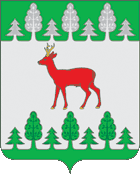 